       الصف الأولقراءه مع الفهم                         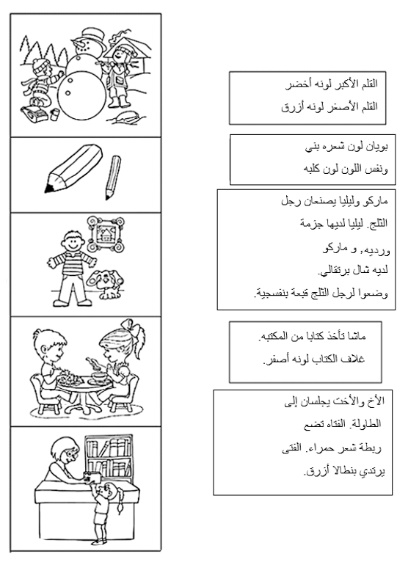 